Set up POP3/IMAP email - Samsung Galaxy S7 Edge1Before you startMake sure you have the following information: 1. Your email address 2. Password 3. Username Internet must be set up before you start this guide.2Select Apps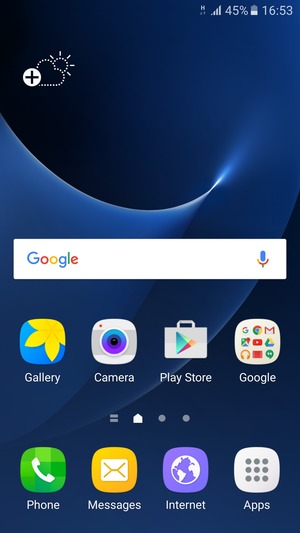 3Select Samsung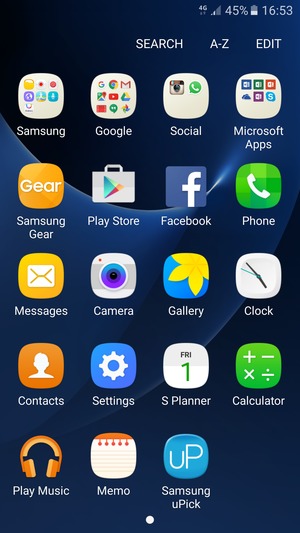 4Select Email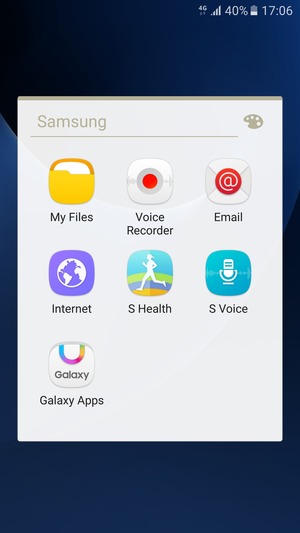 5Enter your Email address and Password. Select SIGN IN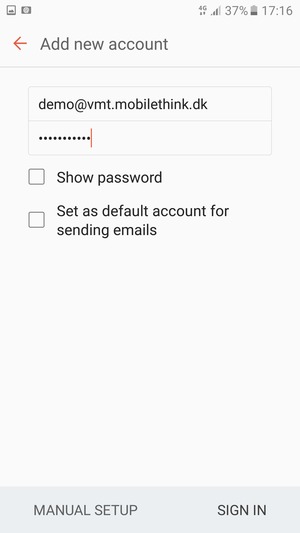 Email addressPassword6Select POP3 ACCOUNT or IMAP ACCOUNT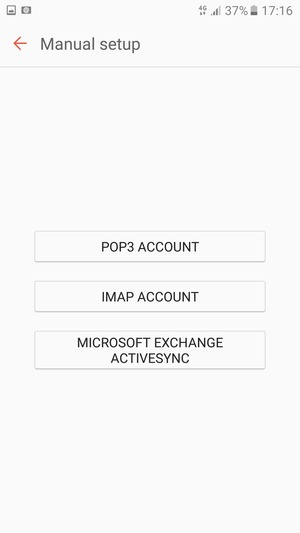 7Enter User name and Incoming server address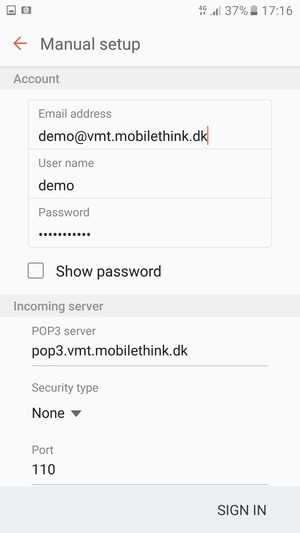 User name8Scroll down and enter Outgoing server address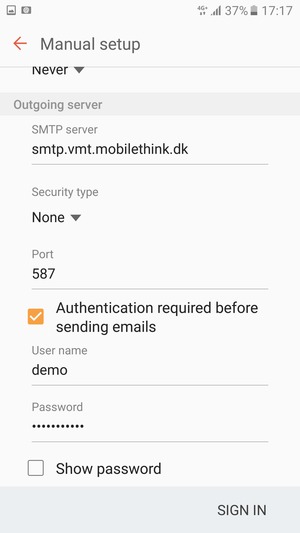 smtp.gprs-connect.dk9Uncheck the Authentication required before sending emails checkbox and select SIGN IN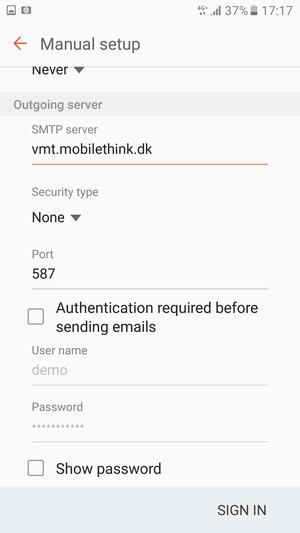 10Your account is ready to use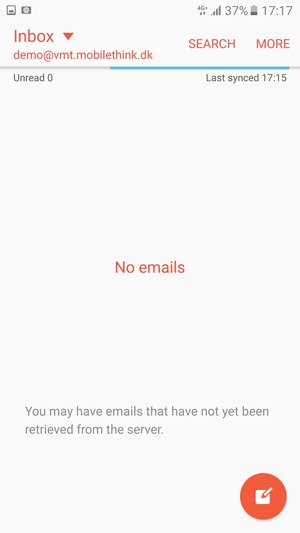 